V Praze dne: 7.6.2023             Objednávka                                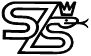              Objednávka                                             Objednávka                                             Objednávka                                             Objednávka                                             Objednávka                                Objednatel:Objednatel:Objednatel:Dodavatel:Dodavatel:Dodavatel:Střední zdravotnická školaRuská 2200/91100 00  Praha 10IČ:                00638765Tel.:             246 090 805Banka:         PPF banka a.s.Číslo účtu:   2003780005/6000Střední zdravotnická školaRuská 2200/91100 00  Praha 10IČ:                00638765Tel.:             246 090 805Banka:         PPF banka a.s.Číslo účtu:   2003780005/6000Střední zdravotnická školaRuská 2200/91100 00  Praha 10IČ:                00638765Tel.:             246 090 805Banka:         PPF banka a.s.Číslo účtu:   2003780005/6000Umíme to, s.r.o.  Cyrilská 508/7602 00 BrnoIČ:               09181920DIČ:            CZ09181920email:         podpora@umimeto.org Banka:        Fio BankaČíslo účtu: 2402062035/2010Umíme to, s.r.o.  Cyrilská 508/7602 00 BrnoIČ:               09181920DIČ:            CZ09181920email:         podpora@umimeto.org Banka:        Fio BankaČíslo účtu: 2402062035/2010Umíme to, s.r.o.  Cyrilská 508/7602 00 BrnoIČ:               09181920DIČ:            CZ09181920email:         podpora@umimeto.org Banka:        Fio BankaČíslo účtu: 2402062035/2010Objednáváme u Vás školní multilicence na období: 1.6.2023 - 1.9.2026 pro 700 žáků: Objednáváme u Vás školní multilicence na období: 1.6.2023 - 1.9.2026 pro 700 žáků: Objednáváme u Vás školní multilicence na období: 1.6.2023 - 1.9.2026 pro 700 žáků: Objednáváme u Vás školní multilicence na období: 1.6.2023 - 1.9.2026 pro 700 žáků: Objednáváme u Vás školní multilicence na období: 1.6.2023 - 1.9.2026 pro 700 žáků: Objednáváme u Vás školní multilicence na období: 1.6.2023 - 1.9.2026 pro 700 žáků: Název produktuPočet ksCena/ks bez DPH(v Kč)Cena/ks bez DPH(v Kč)DPHCena celkem(v Kč)Školní multilicence pro předmět: čeština, angličtina, matematika, biologie, chemie, zeměpis, fyzika, dějepis185 176,0385 176,0321%103 063,00Celkem bez DPH 85 176,03DPH 21%17 886,97Celkem k úhradě103 063,00